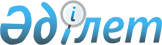 О переводе отдельных участков земель лесного фонда в земли другой категорииПостановление Правительства Республики Казахстан от 22 августа 2019 года № 624
      В соответствии со статьей 130 Земельного кодекса Республики Казахстан от 20 июня 2003 года и статьей 51 Лесного кодекса Республики Казахстан от 8 июля 2003 года Правительство Республики Казахстан ПОСТАНОВЛЯЕТ:
      1. Перевести земельный участок общей площадью 5,4 гектара из земель лесного фонда республиканского государственного предприятия на праве хозяйственного ведения "Жасыл Аймак" Комитета лесного хозяйства и животного мира Министерства экологии, геологии и природных ресурсов Республики Казахстан на территории Целиноградского района Акмолинской области в категорию земель промышленности, транспорта, связи, для нужд космической деятельности, обороны, национальной безопасности и иного несельскохозяйственного назначения согласно приложению к настоящему постановлению. 
      2. Акиму Акмолинской области в установленном законодательством Республики Казахстан порядке обеспечить предоставление товариществу с ограниченной ответственностью "ЦАТЭК Green Energy" (ЦАТЭК Грин Энерджи) (далее – товарищество) земельного участка, указанного в пункте 1 настоящего постановления, для строительства воздушной линии электропередачи ВЛ 220 кВ в рамках строительства ветроэлектростанции "Астана EXPO - 2017".
      3. Товариществу в соответствии с действующим законодательством Республики Казахстан возместить в доход республиканского бюджета потери лесохозяйственного производства, вызванные изъятием лесных угодий для использования их в целях, не связанных с ведением лесного хозяйства.
      4. Настоящее постановление вводится в действие со дня его подписания. Экспликация земель, переводимых из категории земель лесного фонда в категорию земель промышленности, транспорта, связи, для нужд космической деятельности, обороны, национальной безопасности и иного несельскохозяйственного назначения
					© 2012. РГП на ПХВ «Институт законодательства и правовой информации Республики Казахстан» Министерства юстиции Республики Казахстан
				
      Премьер-Министр
Республики Казахстан

А. Мамин 
Приложение
к постановлению Правительства
Республики Казахстан
от 22 августа 2019 года № 624
Наименование землепользователя
общая площадь, гектаров
Покрытая лесом
не покрытая лесом
в том числе:
не покрытая лесом
в том числе:
Наименование землепользователя
общая площадь, гектаров
Покрытая лесом
сенокосы
не удобная

(болота и прочие)
1
2
3
4
5
Республиканское государственное предприятие на праве хозяйственного ведения "Жасыл Аймак" Комитета лесного хозяйства и животного мира Министерства экологии, геологии и природных ресурсов Республики Казахстан на территории Целиноградского района Акмолинской области
5,4
-
4,7
0,7
Всего:
5,4
-
4,7
0,7